 NotesThis document is designed to be tailored by your organisation as appropriate i.e. as a food waste reduction policy and/or text to form standard operating procedures around food waste reduction and assigned to roles within your organisation as you see fit.Food Waste Reduction – Target, Measure, ActAt [business name], we believe that setting a target, measuring and taking action to reduce our food waste by feeding people not bins, is good for the wellbeing of our local community, our planet and our business. Our Food Waste Reduction Actions:[Business name] is committed to the following actions:Target: Reduce the amount of food we throw away by [%] by [date] using [date] as a baseline [sign up to the UK Food Waste Reduction Roadmap].Measure: Track the amount of food we throw away daily.Act:  Actively engage our staff in suggesting ideas to reduce food waste and to take ownership to act on them.Redistribute surplus food which is still safe to eat to [insert scheme name] [or] [other initiative] from [date].Where the organisation has control, send food waste that cannot be prevented for anaerobic digestion/ composting through [waste management contractor] from [date].Comply with relevant food safety and waste legislation.Engage: Create a strategic food waste reduction action plan that links all the departments and processes in the business. Identify the internal and external stakeholders that must be engaged to achieve success, including customers, suppliers and waste management contractors.Communicate with our customers on the actions we are taking to reducing food waste.To achieve these actions, we are embedding the following [e.g. through Standard Operating Procedures]:Staff Training & Support: [For larger businesses] We adopt processes for cultural change.We adopt the [‘Guardians of Grub; Becoming a Champion’] learning programme, to empower and train existing and new staff on how to reduce food waste safely / OR / We provide food waste measurement and reduction and recycling training for our staff [e.g. through onboarding].We appoint Guardians of Grub Champions within our business to measure, track and report on our food waste.We communicate [food waste reduction policy / standard operating procedures], targets and action plan to our employees.We will include food waste reduction responsibilities in job descriptions.We make staff aware of the benefits of reducing food waste.We encourage all staff to put forward ideas for further improvements.We challenge and address wasteful behaviours.We reinforce good practice and recognise the contribution of individuals.We communicate our success with customers.We will include food waste reduction responsibilities in job descriptions.Measure, Track and Report:We set food waste reduction targets and share with all staff.We measure and track Spoilage, Preparation, Plate and Other (e.g. over production) food waste on a [daily/ monthly/ quarterly] basis to track the impact of our actions.We keep staff updated on our progress [eg team meetings, posters, etc.].We develop and implement a food waste reduction action plan.We review and report our progress to Management Teams on a [monthly/quarterly] basis. We strive for continual improvement in food waste reduction, safe food redistribution and recycling.Smart Ordering:We check our stock and purchase only what we need.We buy appropriate amounts of fresh produce regularly enough to prevent it going off before use’, in accordance with our contractual commitments.We support local suppliers where possible - using fresh seasonal produce that lasts longer in accordance with our procurement approach.Savvy Storage:We store newer items at the back to ensure older items are used first.We label and date new supplies as they come in.We use airtight containers or cling film to keep ingredients fresh – or freeze them.We use frozen, dried, bottled or tinned goods as alternatives to fresh, where quality is comparable.We review and revise shelf/storage plan frequently to reflect our menu.We store dairy products, cooked meat, raw meats, fish, fruit and vegetables that require chilled storage separately in the refrigerator.Smart Menu:We ensure staff are familiar with the entire menu and all its components.We explore ways of using the same ingredients for different dishes.We use cooking methods for meat, fruit and vegetables and herbs that make the most of the ingredients.We are creative in our use of leftover ingredients and offcuts.We include seasonal produce where possible.We review our menu regularly.We work with our suppliers to arrange just-in-time deliveries.We buy non-perishable items in bulk.Preparation:We avoid excess trimming of fish, meat and vegetables.We re-use as much of each food item as possible.We re-use any surplus in other dishes, use the next day or freeze.We use scales to measure ingredients and portions.We ensure every dish is of a consistently high standard.We review preparation schedules and food handling procedures regularly.We remove less popular dishes from our menus.We offer the same menu in different portion sizes, and/ or as side dish options.We keep portion sizes consistent, use standard spoons and measures.We present food creatively to ensure the correct quantity is served.Engage customers:We ask our customers what they like, to ensure they want to eat everything in their meal.We offer takeaway boxes and share Love Food Hate Waste messaging with our customers [Resource Pack link].We let our customers know about our food waste reduction initiatives, and ask them what they think [eg feedback cards, etc].Redistribution:We will redistribute surplus food to a registered partner where it is safe.We will identify a key redistribution partner [list available here].While we have taken reasonable steps to ensure the advice in this guidance is accurate, WRAP does not accept liability for any loss, damage, cost or expense incurred or arising from reliance on this material. Readers are responsible for assessing the accuracy and conclusions of the content of this guidance. Quotations and case studies have been drawn from the public domain, with permissions sought where practicable. This guidance does not represent endorsement of the examples used and has not been endorsed by the organisations and individuals featured within it. This material is subject to copyright. You can copy it free of charge and may use excerpts from it provided they are not used in a misleading context and you must identify the source of the material and acknowledge WRAP’s copyright. You must not use this material from it to endorse or suggest WRAP has endorsed a commercial product or service. For more details please see
WRAP’s terms and conditions on our website at www.wrap.org.uk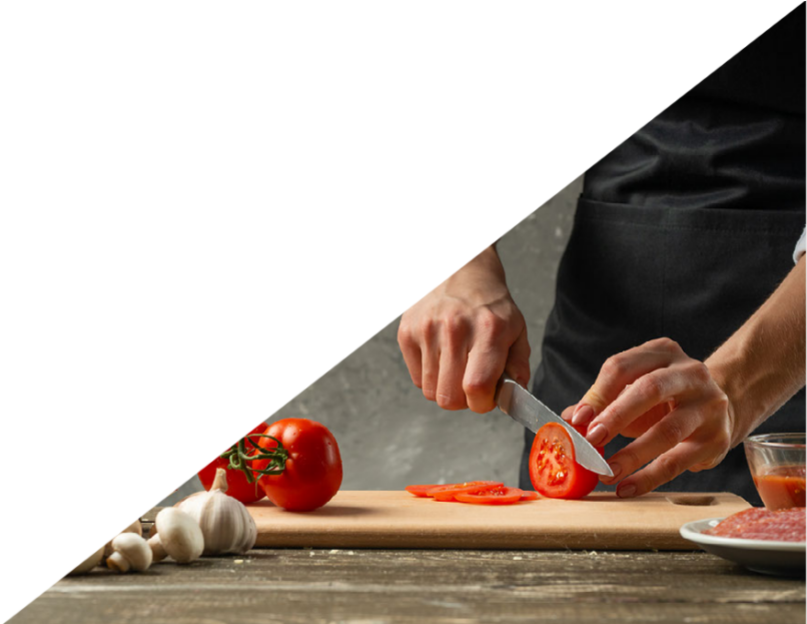 